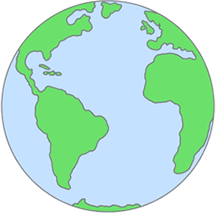 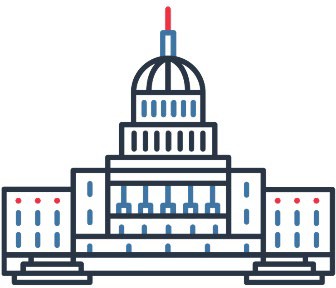 CIVIC SCORECARDBeing a civic leader is about all of the large and small actions we can take to be good neighbors and make our community a more positive place to live. Check off all of the civic actions you’ve completed:CIVIC SCORECARD CERTIFICATEHOW DID YOU DO?!Once you’ve completed the whole civic scorecard fill in the information below and mail your card back to: The David Mathews Center for Civic LifeP.O. Box 6Montevallo, AL 35115In return, we will mail you a certificate recognizing the important work you have done to make your community a better place!Name:  	Parent or Teacher Signature and Date:		Date:   	Mail my certificate to:   	Ate dinner with the person or people I lived withWrote an elected official about an issue I careaboutVisited my local courthouseDid a favor for one of my neighborsAttended a school, youth or club meetingVoted in a school electionRead about my representative in the state legislatureShared my thoughts in class or at a public meetingPlayed a World Games sport with friends or classmatesPosted about a civic activity on social mediaVisited a farmers market or local businessEncouraged someone younger than me to get involvedVISIT TWG2022.COMAttended a local arts or cultural eventWorked with others to solve a community problemAttended a community meetingDiscussed a current event with a friend or family memberResearched a candidate running for officeTalked with an adult about how theycontribute to the communityRead about my representative in the state legislatureRead or watchedlocal or national newsVolunteered in my communityVisited a local or state parkAttended a localpep rally or sporting eventShared my perspective or idea with a local community leader